BUỔI HỌP PHỤ HUYNH ĐẦU NĂM CỦA CÁC BẠN NGỰA CON LỚP 3A5     Hôn nay ngày 16/10/2022 là buổi họp phụ huynh đầu tiên của các bạn Ngựa. Bố mẹ và cô giáo được gặp mặt để trao đổi về các con học sinh lớp 3A5 và nhiều điều đáng nhớ trong buổi họp.         Dưới đây là những hình ảnh đáng nhớ của buổi họp phụ huynh lớp 3A5: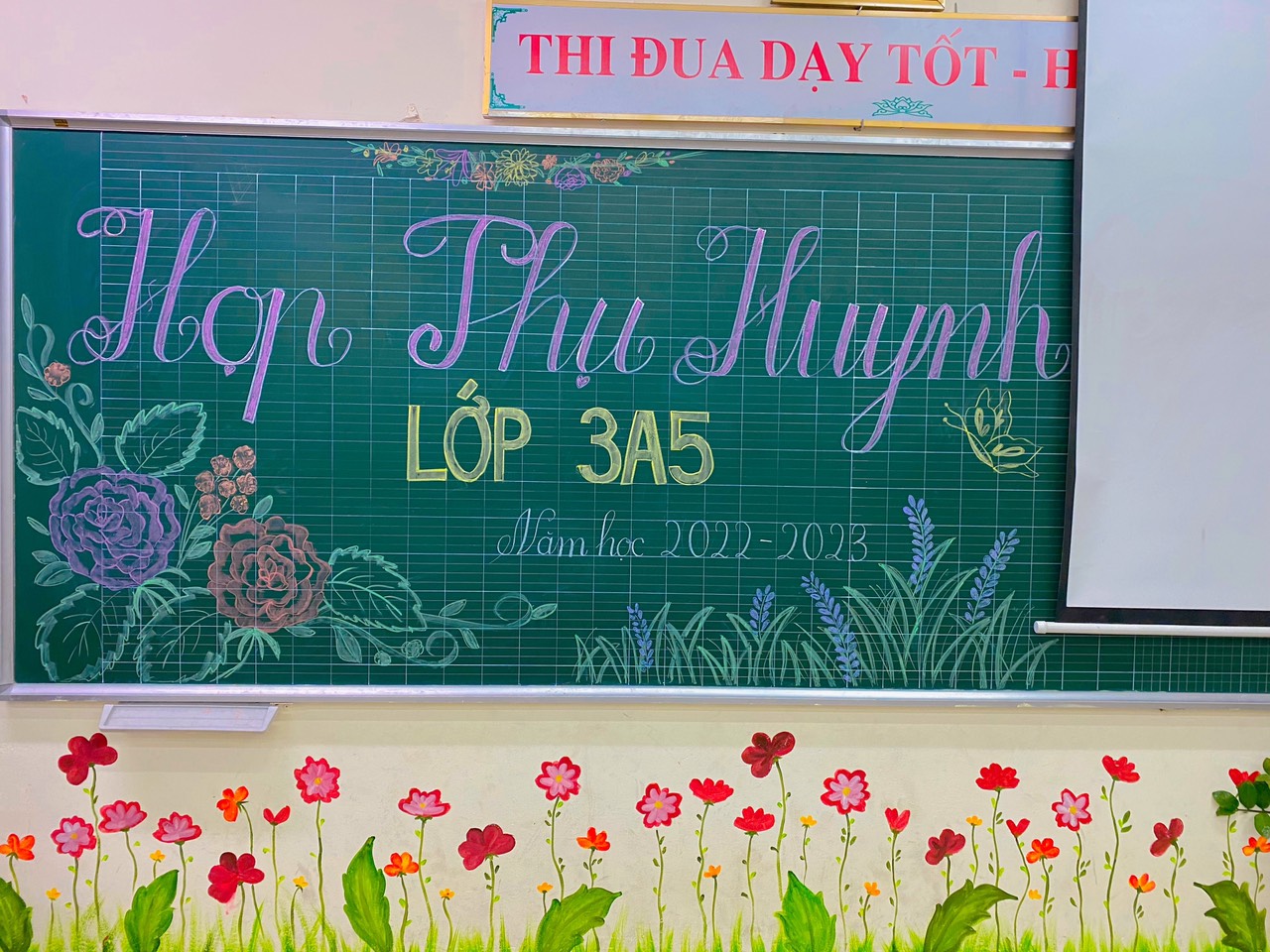 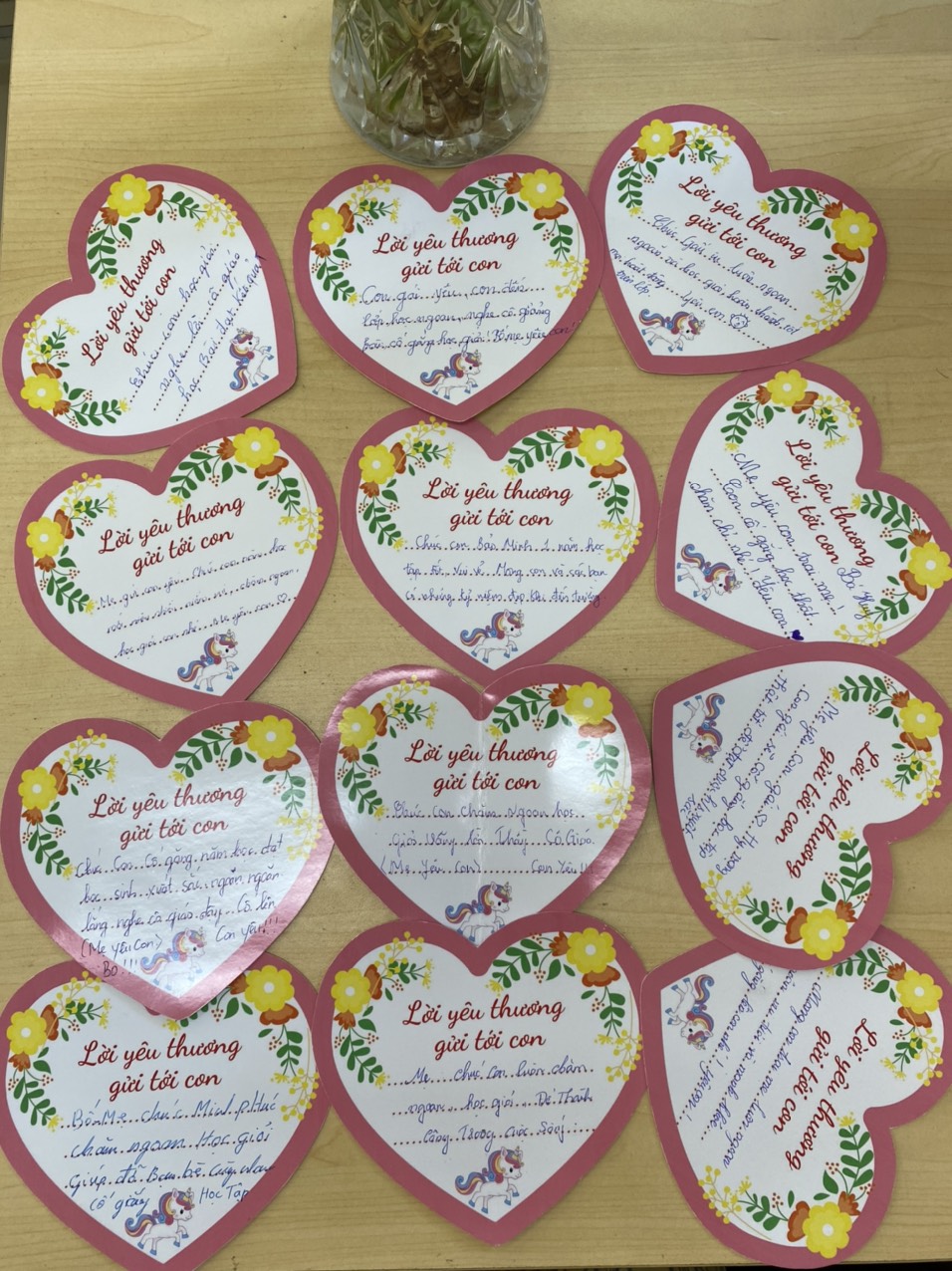 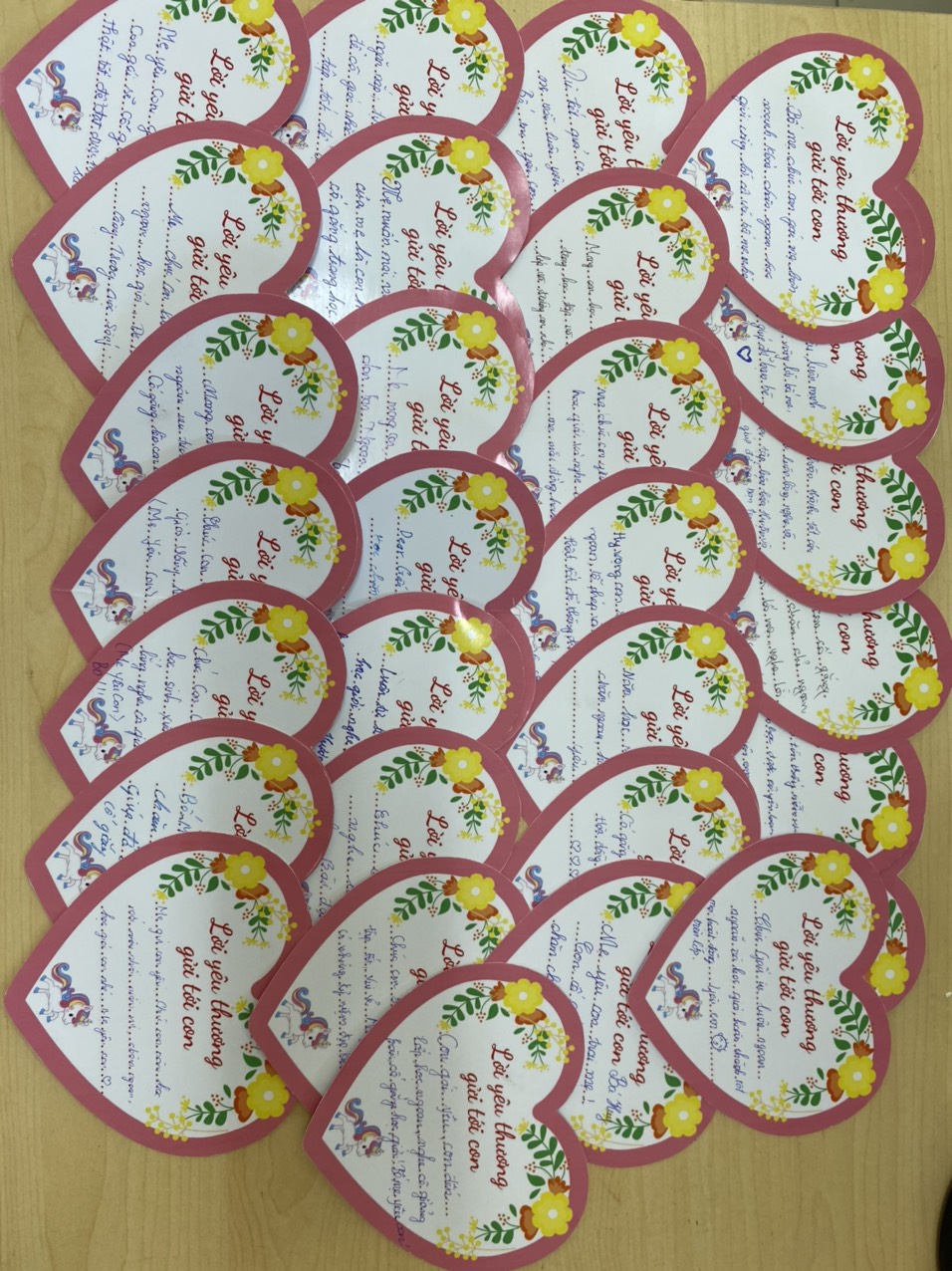 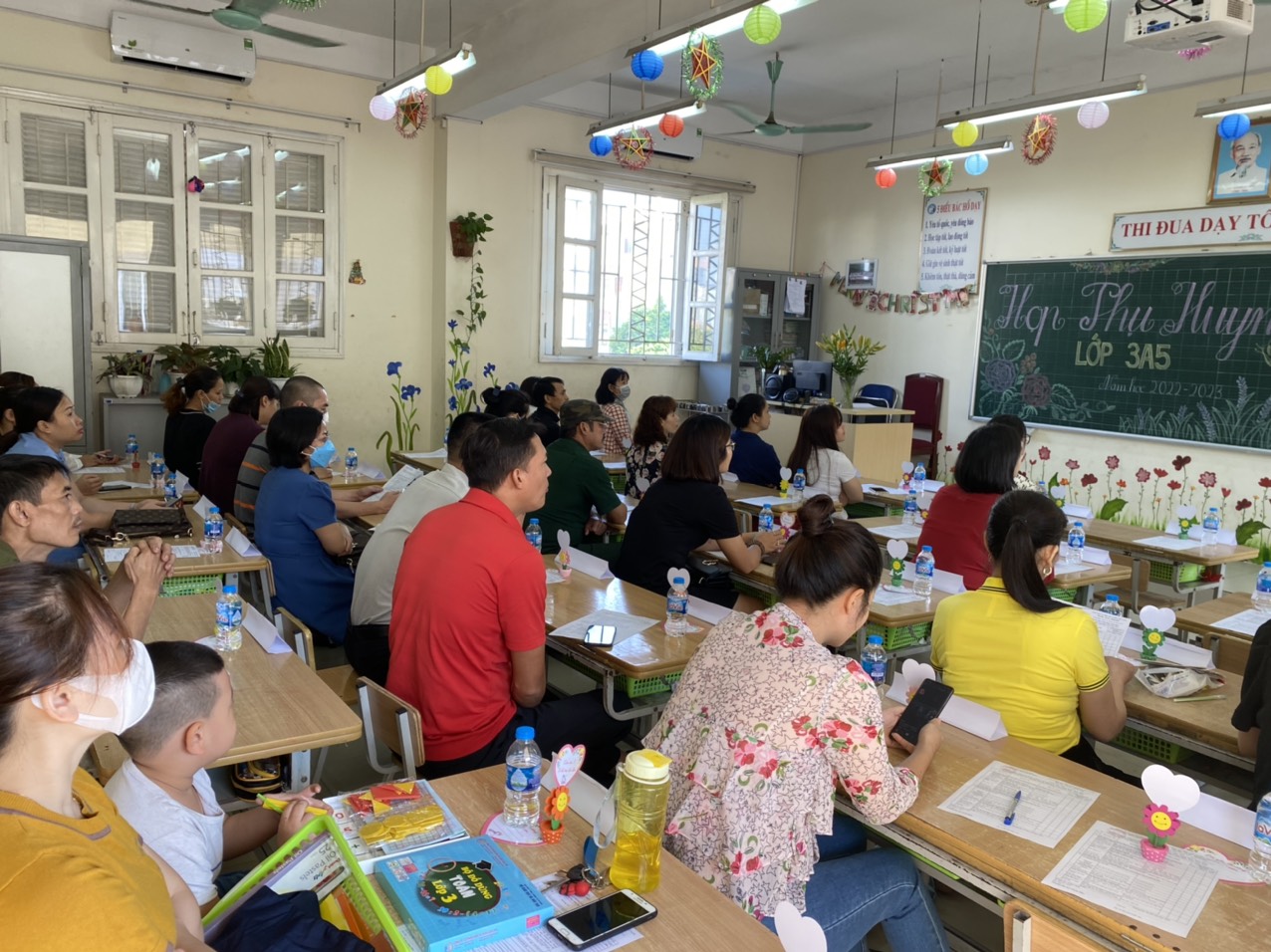 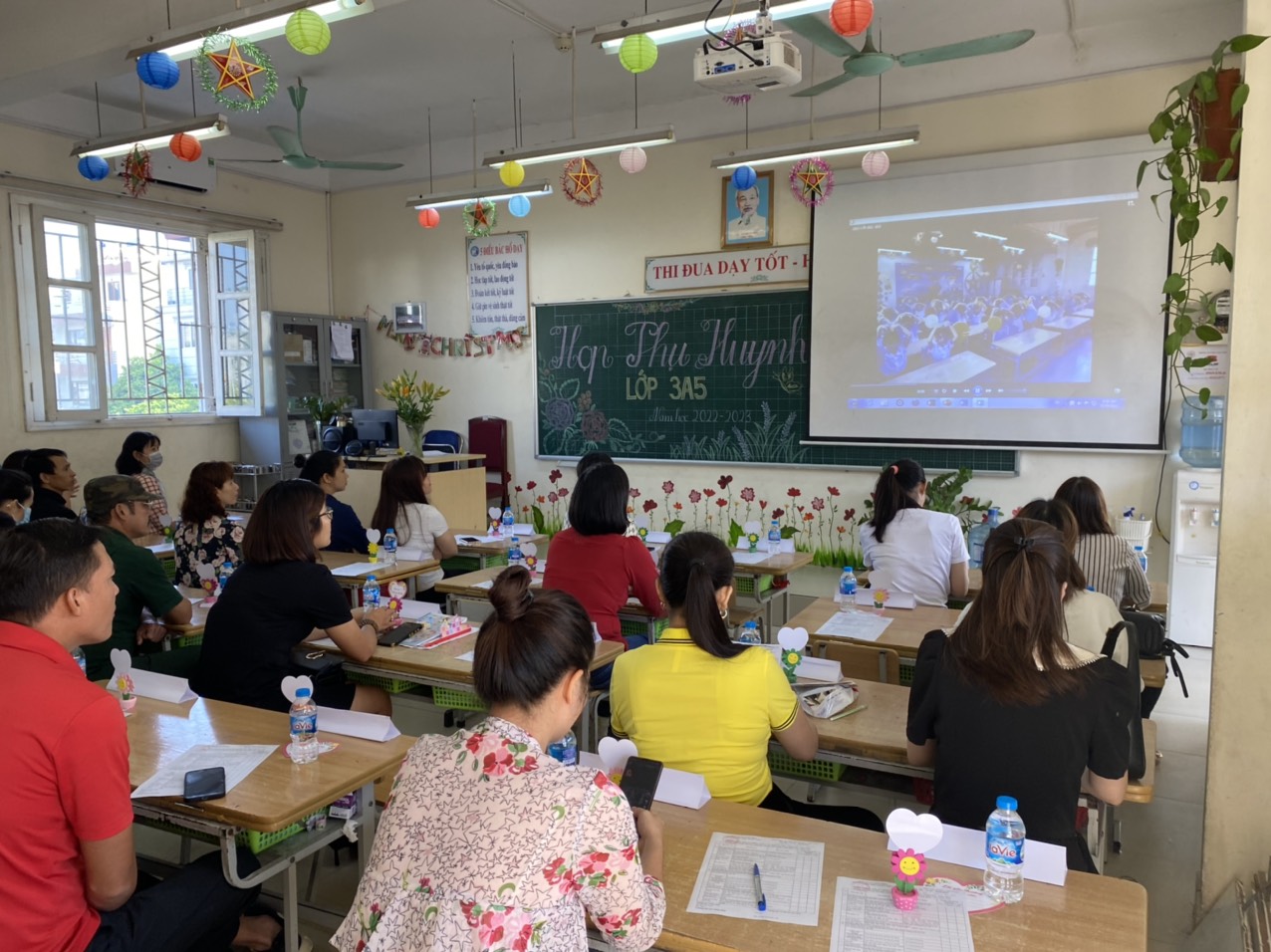 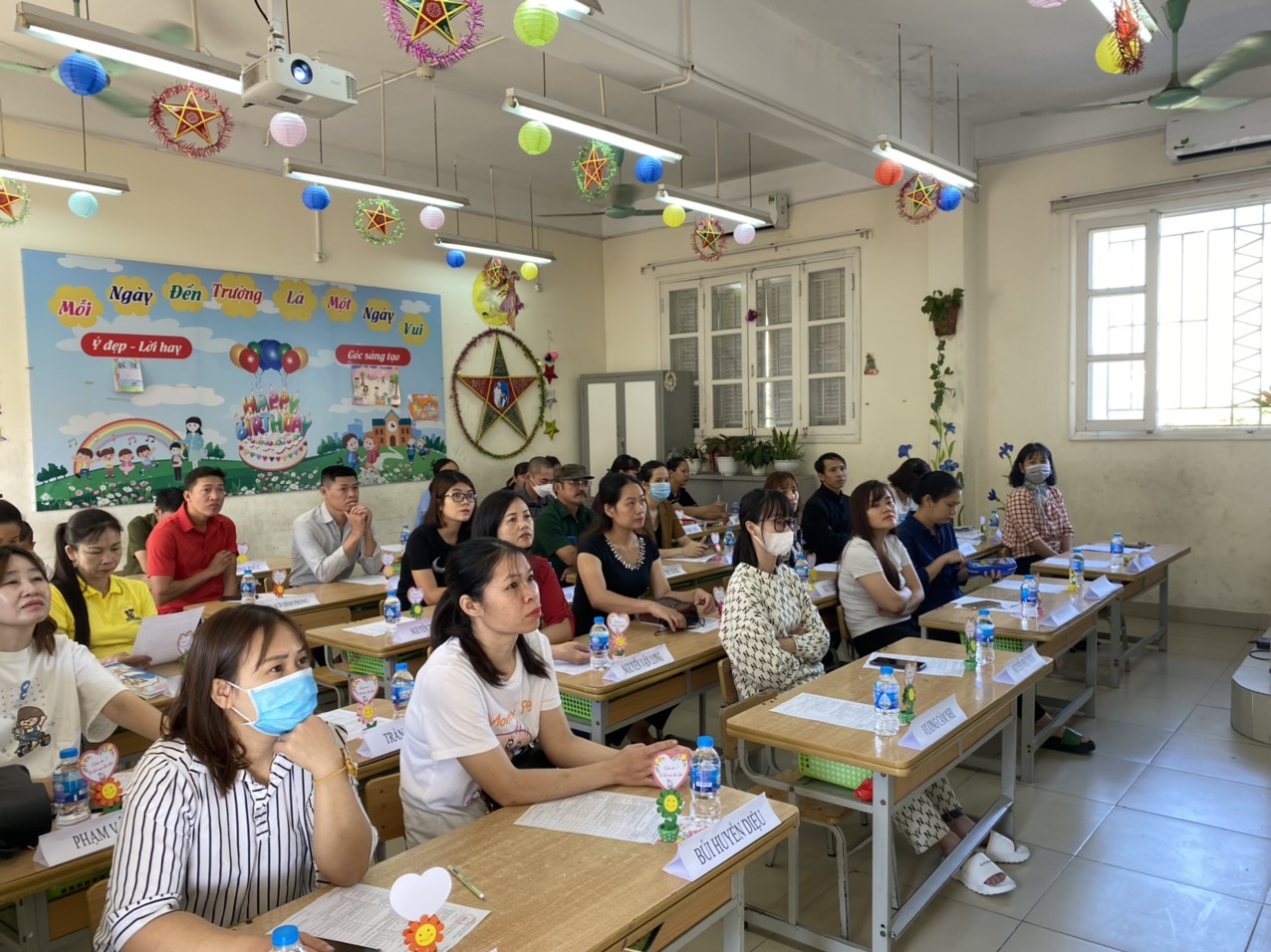 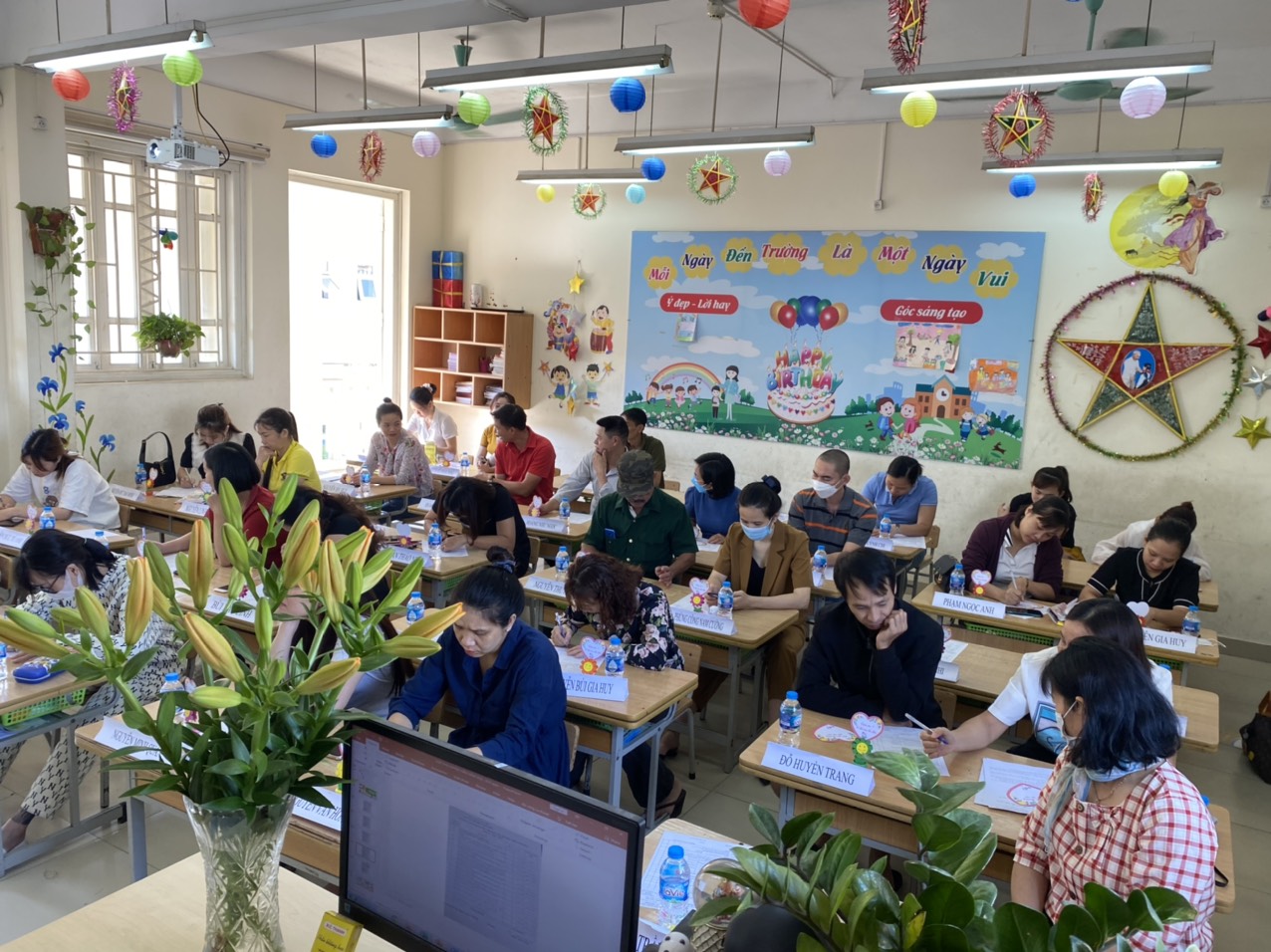 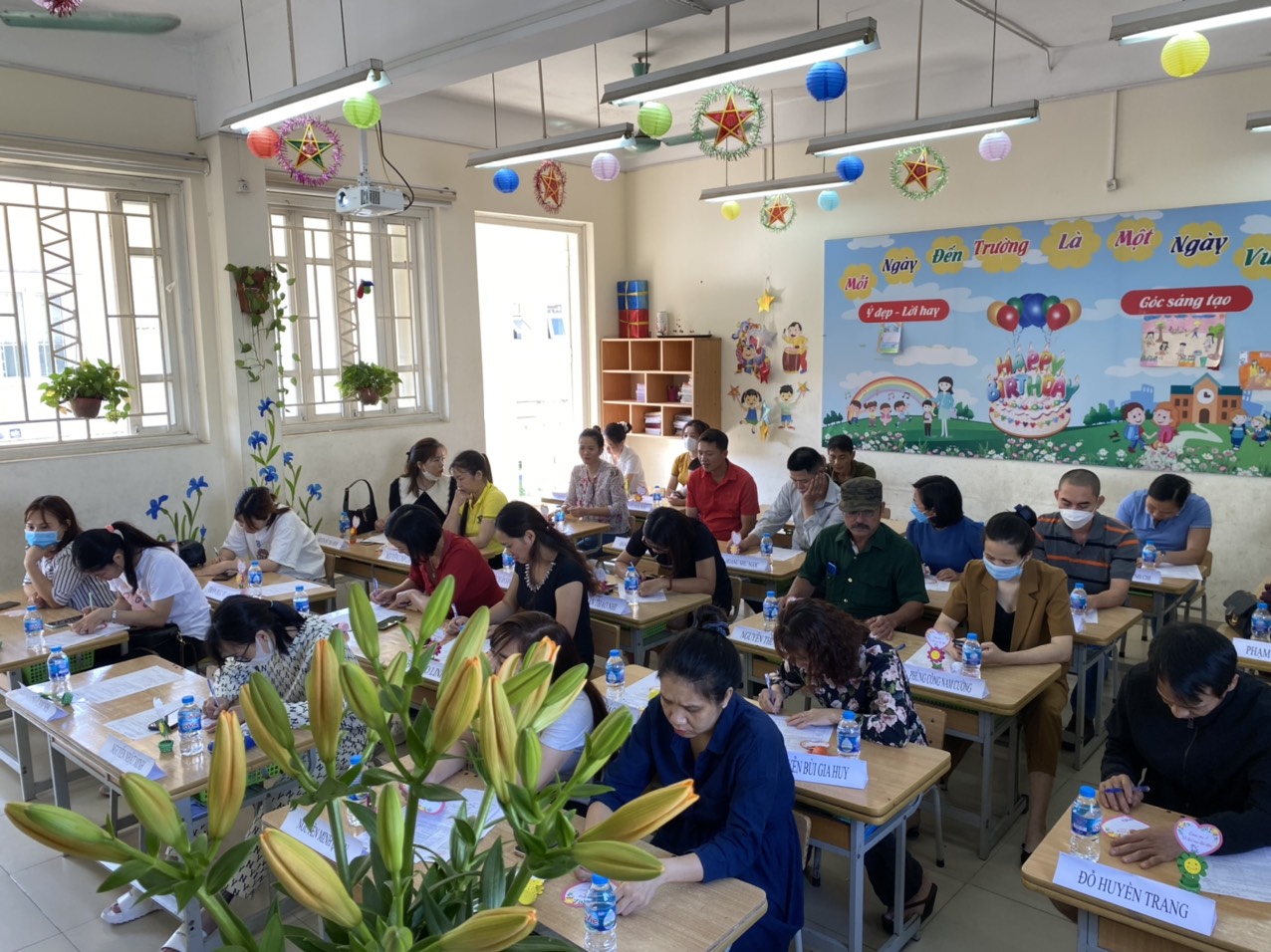 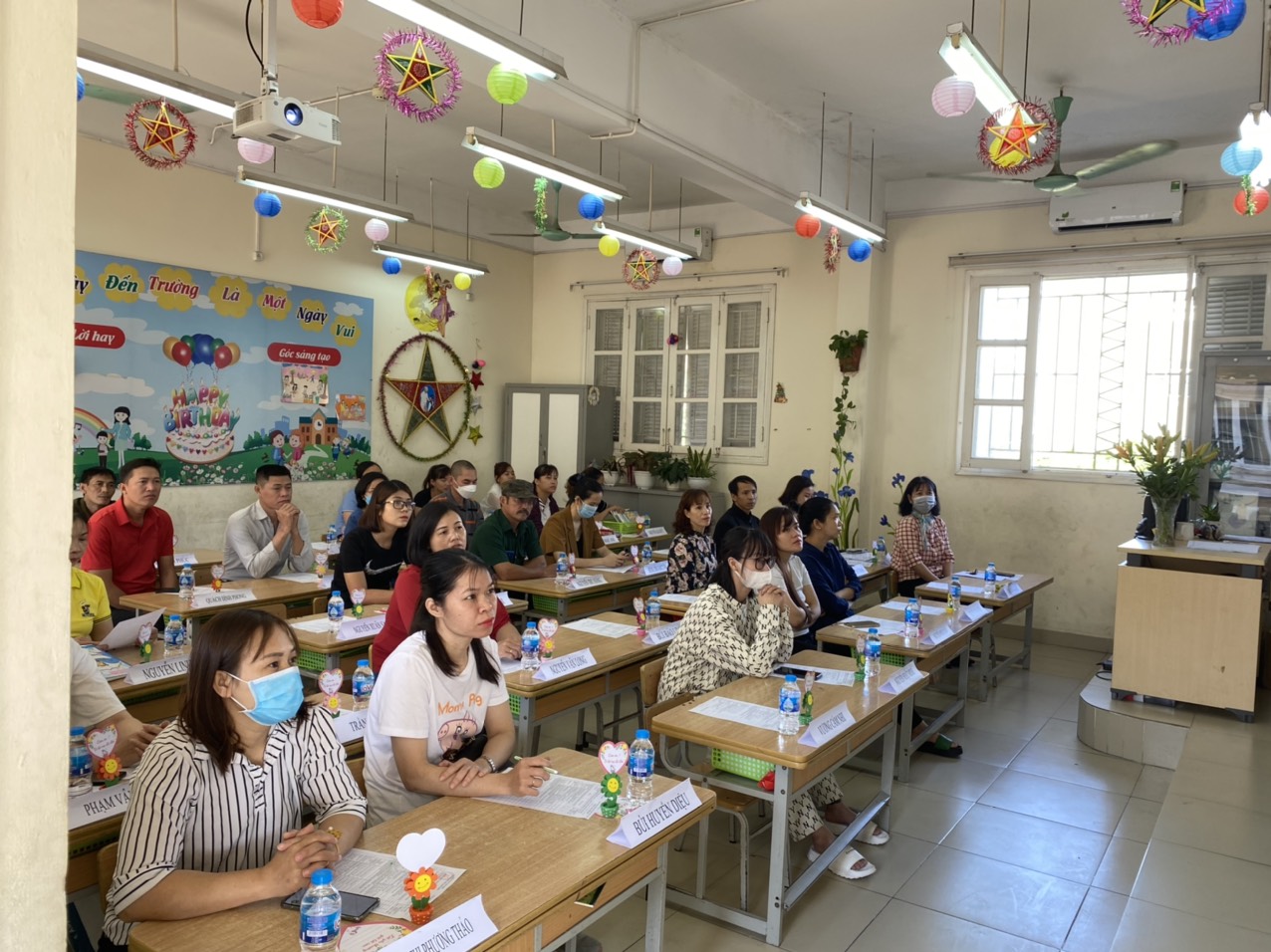 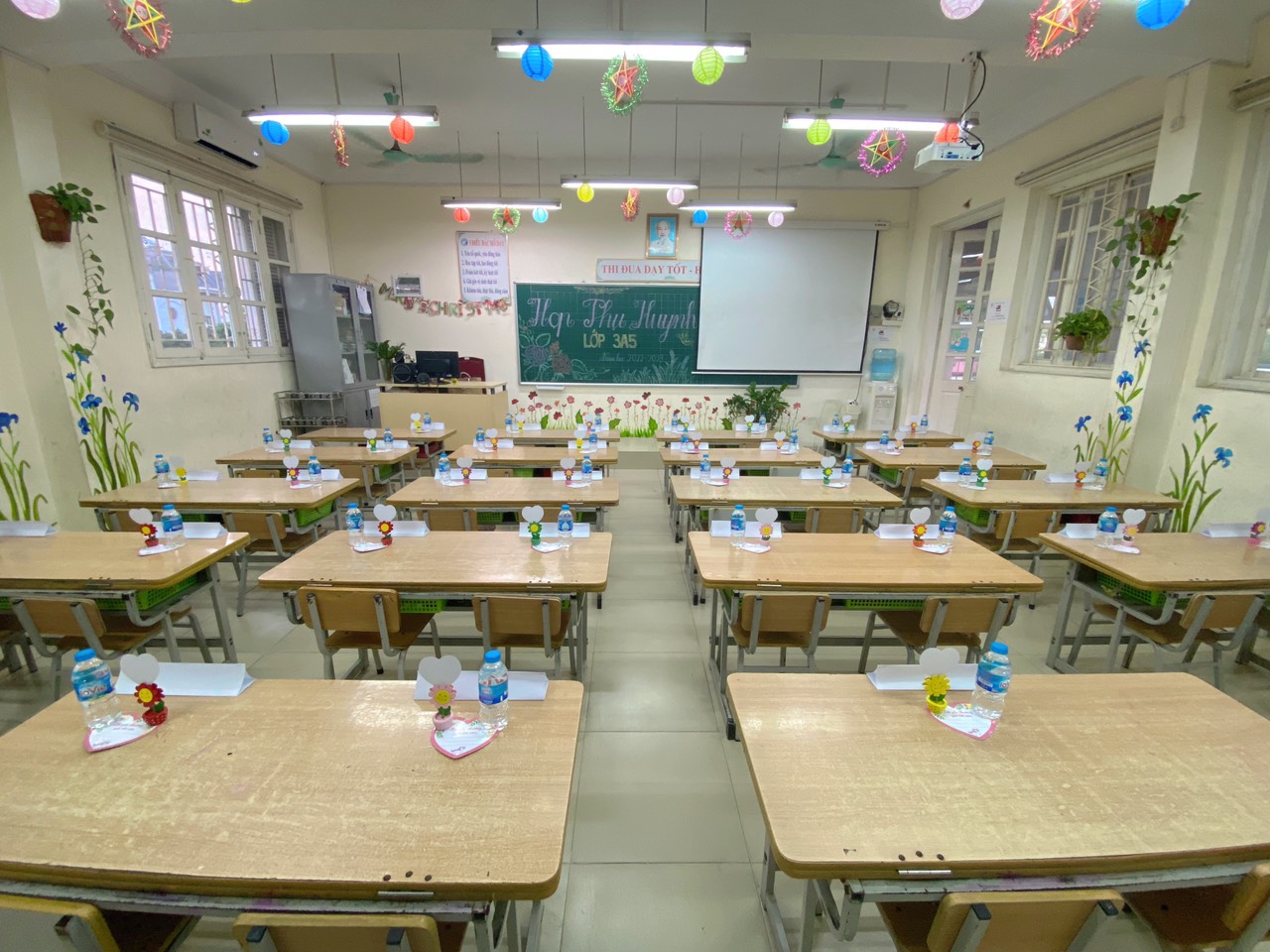 